A.S. 2012/2013Classe 1CL
Prof.ssa Amadori                          PACCHETTO   DI   LAVORO ESTIVO   DI  LATINOA.S. 2012/2013classe 1DLProf. AmadoriTesto:Irene Scaravelli LL multimediale 50 lezioni di latino Zanichelli - Ripasso di tutti gli argomenti del programma- Rinforzo del lessico di base studiato  - Esecuzione di tutti gli esercizi della sezione denominata “Ripasso e recupero” (lezioni 4-7; 8-10; 11-14; 15-17; 18-21; 22-24) IL    DOCENTE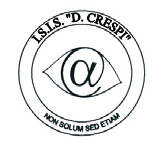 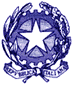 ISTITUTO DI ISTRUZIONE SECONDARIA  “DANIELE CRESPI” Liceo Internazionale Classico e  Linguistico VAPC02701R Liceo delle Scienze Umane VAPM027011Via G. Carducci 4 – 21052 BUSTO ARSIZIO (VA) www.liceocrespi.it-Tel. 0331 633256 - Fax 0331 674770 - E-mail: lccrespi@tin.itC.F. 81009350125 – Cod.Min. VAIS02700D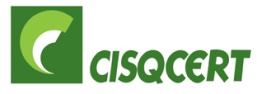     UNI EN ISO 9001: 2008CertINT® 2011